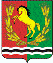 АДМИНИСТРАЦИЯМУНИЦИПАЛЬНОГО ОБРАЗОВАНИЯ  МОЧЕГАЕВСКИЙ СЕЛЬСОВЕТ АСЕКЕВСКОГО РАЙОНА ОРЕНБУРГСКОЙ ОБЛАСТИП О С Т А Н О В Л Е Н И Е08.04.2021	                            с.Мочегай       	                                          № 09-пО внесении изменений в постановление главы администрации № 13-п от 05.04.2017 года « Об утверждении Порядка размещения сведений о доходах, расходах, об имуществе и обязательствах имущественного характера лиц, замещающих муниципальные должности в администрации муниципального образования Мочегаевский сельсовет и членов их семей на официальном сайте администрации и предоставления этих сведений общероссийским и окружным средствам массовой информации для опубликования» В соответствии с Федеральными законами от 25.12.2008г. № 273-ФЗ  «О противодействии коррупции», от 02.03.2007г.  № 25-ФЗ «О муниципальной службе в Российской Федерации», от 06.10.2003г. № 131-ФЗ «Об общих принципах организации местного самоуправления в Российской Федерации», руководствуясь Уставом муниципального образования Мочегаевский сельсовет и  на основании протеста прокурора от 26.03.2021 № 07-01-2021  постановляю :Подпункт 4 пункта 2 Порядка изложить в новой редакции:4) сведения об источниках получения средств, за счет которых совершены сделки (совершена сделка) по приобретению земельного участка, другого объекта недвижимого имущества, транспортного средства, ценных бумаг (долей участия, паев в уставных (складочных) капиталах организаций), цифровых финансовых активов, цифровой валюты, если общая сумма таких сделок (сумма такой сделки) превышает общий доход служащего (работника) и его супруги (супруга) за три последних года, предшествующих отчетному периоду.2.Постановление  вступает в силу после его обнародования. Глава администрации                                                                Ю.Е.ПереседовРазослано: в дело ,   администрации района , прокурору района.